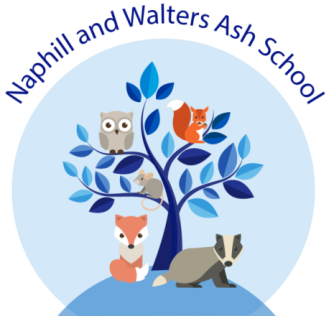 Homework Policy1.0	Rationale 	This policy is to provide sufficient detail to give clear guidance to children, parents and teachers concerning expectations for homework.2.0	Aims	The aims of this policy are to:Develop and reinforce class work and extend school learning through activities such as reading at home. Enable individual pupils to increase their basic skills in literacy and numeracy.Develop closer links between home and schoolEncourage the pupils to use the school values in their work and learningEnsure that parents are clear about what their child is expected to do.Ensure consistency of approach throughout the school.Use homework as a tool to help continue to raise standards of attainment.Encourage children to develop the responsibility, confidence and self-discipline needed to study independently.Prepare Year 6 pupils for the transfer to secondary school.3.0	GuidelinesThe following homework guidelines are to be observed:Regular, daily reading at home with parents and independent reading should be seen as the most beneficial homework for all children. Reading widens vocabulary and discussion of the content develops thinking skills, both of which are invaluable in encouraging the child with his/her writing.   For younger children, a 5 to 10 minutes daily reading session is essential in order to make expected progress.  For more able, older readers 10-15 minutes each day is ideal. The daily reading at home is vitally important for children of every age group. The children are heard in Guided Reading each week to develop key comprehension skills at an appropriate level and some will read individually with Teaching Assistants or teachers.Reading with your child also includes developing their comprehension skills; questions should be asked about characters, their actions and feelings, checking the meaning of new words. The more able readers can keep their word logs where they collect words from their reading books and then use them in their own work.It is very important to ensure that multiplication tables and number bonds (e.g. pairs of numbers that add/subtract to 10/20/100 etc) are regularly practised and learnt at home. All children are expected to know their times tables up to 12 x 12 by the end of year 4.Extra supportive work may be set as and when staff feel it is appropriate to do so.A whole school project may be set to coincide with national, local and school events. This homework will always be displayed in the school hall.4.0	Completion of HomeworkThe pupils will be informed when any homework set is expected to be handed in. In the upper years, these deadlines will be given to the pupils in class, for the younger pupils timings will be put in Home School Diaries. Any problems experienced by the child should be identified by parents and communicated to the teacher.  We recognise that there are times for families when completing homework may be difficult e.g. parent deployed and so if that is the case our Family Liaison Officer should be contacted and she will ensure support is given. If homework is not completed then the following sanctions will apply in KS2;Y3/4 Warning and Orange Code if not brought in the next day.  New chance each weekY5 1 warning per ½ term then Orange Code given for each missed homeworkY6 no warnings – straight Orange Code for each missed homeworkY5/6 3 consecutive Orange Code then Orange Strike given.Date for review:  		Autumn 2019Committee Responsible:	Teaching & LearningYear GroupSubjectDay GivenDay due BackRPhonicsFridayWednesdayRMaths Given every couple of weeksFridayWednesday1 and 2PhonicsFridayThursday1Maths activities to be suggested on Naphill Notes until ‘My Maths’ up and running.TBCTBC2Topic and Science Knowledge Quizz (?) sent home once topic has been taught.My Maths not weekly but as and when, see Naphill Notes for more infoFridayFridayThursThurs3Spellings Maths & SPAG alternate weeks Reading – 3x signatures a week from parentsTuesday.  Thursday.Test MondayDue following Thursday4Spellings Maths Tables test SPAG alternate weeks – Reading – 3x signatures from parentsTuesday.ThursdayFridayMonday Test MondayDue following ThursdayFollowing Monday5Maths SPAG alternate weeksTables TestSpellings Reading – 3x signatures a week from parentsMondayThursday Monday (Top Set)FridayFridayDue following ThursdayWednesday (Lower Set)Test following Friday6MathsSpellingSPaG taskTimes tables practiceReading – 3x signatures a week from parentsTuesdayFridayTuesdayMondayOngoing 3x weekMondayTest every FridayMondayTest every MondayChecked during guided reading session